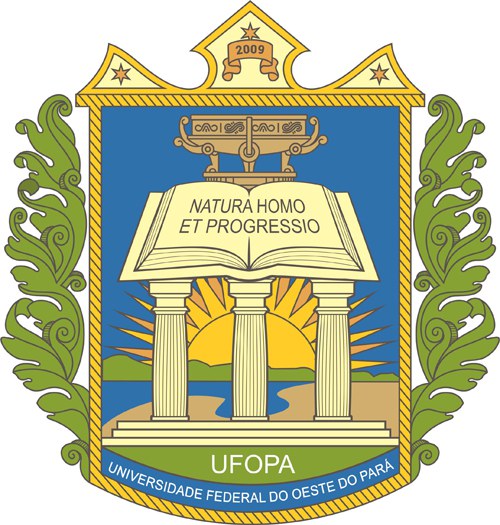 UNIVERSIDADE FEDERAL DO OESTE DO PARÁPRÓ-REITORIA DA CULTURA, COMUNIDADE E EXTENSÃOANEXO III -TERMO DE COMPROMISSO DO ORIENTADOR DO PLANO DE TRABALHOObrigatório entregar após a aprovação do projeto, para fins de implementação da Bolsa PiapeEu, XXXXXXX, docente do Instituto ou Campus XXXXXXXXXX, na Universidade Federal do Oeste do Pará – Ufopa, Matrícula Siape nº XXXXXXXX, portador do RG nº XXXXXX e CPF nº XXXXXX, membro do Projeto XXXXXXXXXXXXXXXXXXXXXXXXX, contemplado no EDITAL PROCCE Nº 005/2023 - PIAPE/PROCCE:COMPROMETO-ME a:1	Cumprir todas as obrigações previstas no Edital Procce nº 005/2023;2	Orientar adequadamente a realização das atividades previstas no Plano Individual de Trabalho do bolsista;3  	Ser cortês e respeitar a ética nas atividades, orientações acadêmicas e nos procedimentos administrativos relativos ao plano de trabalho;4  	Auxiliar o discente nos procedimentos e apresentação de documentos à Procce;5  	Orientar e aprovar o relatório final das atividades desenvolvidas a ser apresentado pelo discente, conforme modelo e prazos estabelecidos pela Procce;6  	Entregar a Declaração de Ateste de Frequência do discente junto ao relatório final de atividades;7  	Estou ciente de que nos casos de impedimentos e penalidades referentes ao docente orientador deve-se observar os preceitos dispostos na Lei. 8.112/90, que dispõe sobre o regime jurídico dos servidores públicos civis da União, das autarquias e das fundações públicas federais.Declaro, sob as penas da lei, a inteira responsabilidade pelas informações contidas neste instrumento.O presente TERMO DE COMPROMISSO tem vigência no período de 01/06/2023 a 31/05/2024. Santarém, _____ de ______ de 2023.________________________________Orientador (a) do Plano de trabalho(Assinatura eletrônica)________________________________Coordenador (a) do Projeto(Assinatura eletrônica)